ПОСТАНОВЛЕНИЕ                                                                                   JОП«09 » сентября 2022 г.                 Козуль                                    № 12О внесении изменений и дополнений впостановление № 2 от 28.03.2022 г.«Об утверждении Порядка размещения сведенийо доходах, расходах, об имуществе иобязательствах имущественного характерамуниципальных служащих администрацииКозульского сельского поселения»	В соответствии с Федеральным законом от 25 декабря 2008 года
№ 273-ФЗ «О противодействии коррупции», на основании Устава муниципального образования «Козульское сельское поселение»	ПОСТАНОВЛЯЮ:       1. Исключить в п. 7 п.п.а) Порядка размещения сведений  о доходах, расходах, об имуществе и  обязательствах имущественного характера муниципальных служащих администрации   Козульского сельского поселения2.  дополнить п. 7 следующего содержания: "размещенные на сайтах сведения о доходах, расходах, об имуществе и обязательствах имущественного характера, в том числе за предшествующие годы находятся в открытом доступе и не подлежат удалению".3.  Настоящее постановление вступает в силу со дня подписания4.Контроль за исполнением постановления оставляю за собой.Глава Козульскогосельского поселения                                                                  А.М.Ябыев              РЕСПУБЛИКА АЛТАЙ УСТЬ-КАНСКИЙ РАЙОНСЕЛЬСКАЯ АДМИНИСТРАЦИЯ КОЗУЛЬСКОГО СЕЛЬСКОГО ПОСЕЛЕНИЯ 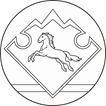 АЛТАЙ РЕСПУБЛИКАНЫНКАН-ООЗЫ АЙМАГЫНДА КОЗУЛЬ JУРТJЕЕЗЕЗИНИН JУРТАДМИНИСТРАЦИЯЗЫ 